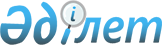 Об утверждении общих требований, предъявляемых к профессиональной подготовке, переподготовке и повышению квалификации специалистов в области туризма
					
			Утративший силу
			
			
		
					Постановление Правительства Республики Казахстан от 23 сентября 2008 года № 878. Утратило силу постановлением Правительства Республики Казахстан от 4 июня 2015 года № 405

      Сноска. Утратило силу постановлением Правительства РК от 04.06.2015 № 405 (вводится в действие со дня его первого официального опубликования).      В соответствии с Законом Республики Казахстан от 13 июня 2001 года "О туристской деятельности в Республике Казахстан" Правительство Республики Казахстан ПОСТАНОВЛЯЕТ: 



      1. Утвердить прилагаемые общие требования, предъявляемые к профессиональной подготовке, переподготовке и повышению квалификации специалистов в области туризма. 



      2. Настоящее постановление вводится в действие по истечении десяти календарных дней после первого официального опубликования.       Премьер-Министр 

      Республики Казахстан                       К. Масимов Утверждены           

постановлением Правительства 

Республики Казахстан     

от 23 сентября 2008 года № 878  

Общие требования, предъявляемые к профессиональной подготовке, 

переподготовке и повышению квалификации специалистов 

в области туризма       Общие требования, предъявляемые к профессиональной подготовке, переподготовке и повышению квалификации специалистов в области туризма, включают наличие в организации туристской отрасли: 



      1) в Уставе (Положении) нормы по организации профессиональной подготовки, переподготовки и повышения квалификации специалистов; 



      2) рабочих учебных планов и программ по повышению квалификации специалистов; 



      3) учебников и учебно-методических комплексов по соответствующим профессиям (специальностям); 



      4) договора обучения (письменного соглашения между работодателем и обучаемым об условиях переподготовки и повышения квалификации) или договора оказания образовательных услуг (письменного соглашения между работодателем и организацией образования, реализующей образовательные программы технического и профессионального, послесреднего, высшего и послевузовского образования об условиях профессиональной подготовки, переподготовки и повышения квалификации), составленного в соответствии с типовым договором , утвержденным уполномоченным органом в области образования. 
					© 2012. РГП на ПХВ «Институт законодательства и правовой информации Республики Казахстан» Министерства юстиции Республики Казахстан
				